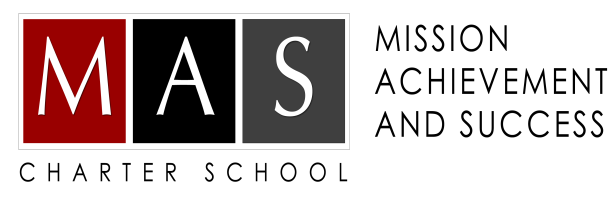 2020-2021 CHARTER SCHOOL PREK APPLICATION FORMMission Achievement and Success (MAS) Charter School is an “A” rated, FREE public charter school that opened in 2012. Beginning in the 2020-2021 school year we anticipate the opportunity to offer a PreK program at our 1718 Yale Boulevard location. Please note that PreK students MUST be four years old BEFORE September 1, 2020.All students are admitted through a blind lottery process. There are no admissions requirements or interviews, and there are no tuition fees. Our lottery for PreK will be Friday, May 1, 2020.  Student applications received after our lottery will be awarded a seat on a first come, first served basis, if seats are available.  If seats are unavailable, the student will be placed on a waitlist in the order in which their application was received. ALL MAS PREK APPLICANTS WHO ARE SIBLINGS OF CURRENT MAS STUDENTS WILL HAVE FIRST PRIORITY IN OUR LOTTERY.Applications can be mailed to 1718 Yale Boulevard SE, Albuquerque, New Mexico 87106, faxed to 505-242-3062, or emailed to lottery@mascharterschool.com. If you have additional questions about MAS or our application and lottery process, please contact us at 505-242-3118 or visit our website at www.mascharterschool.com. Thank you for your interest in our school and in your child’s future.  Student Name: ___________________________________________________________________________________Applying for Grade: PreKDate of Birth: ______________________________________________________________________________________  Custodial Parent/Guardian(s): _________________________________________	Relationship: ______________Current Address: __________________________________________________________________________________Email Address: ____________________________________________________________________________________Home Phone: _____________________________________________________________________________________  Work Phone: _____________________________________________________________________________________Cell Phone: _______________________________________________________________________________________Parent/Guardian Signature: __________________________________________________________________________ Date: ____________________________________________________________________________________________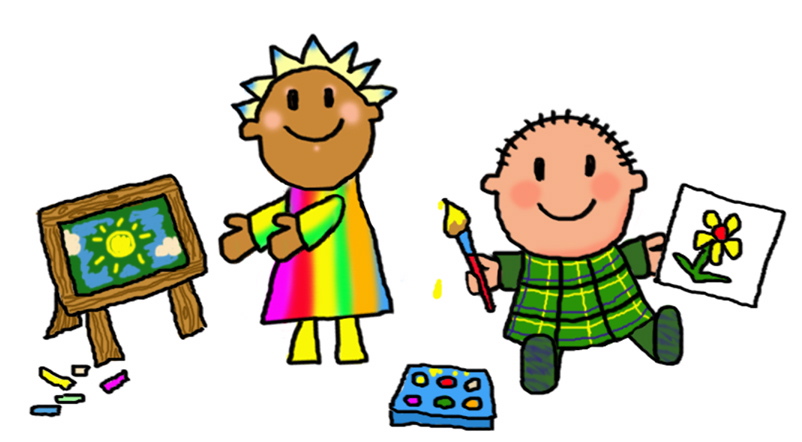 